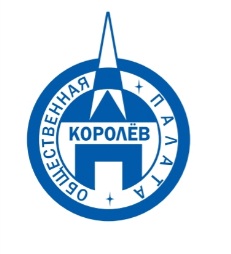 Общественная палата
    г.о. Королёв МО                ул.Калинина, д.12/6Акт
осмотра санитарного содержания контейнерной площадки (КП) 
согласно новому экологическому стандартуМосковская обл. «06» января 2021 г.г.о.Королев, ул. Фрунзе, д.10. (адрес КП)Комиссия в составе:  Кошкиной Любови Владимировны -  председателя комиссии,                      Сильянова Тамара Александровна – член комиссии,По КП г.о. Королев,  ул. Фрунзе, д.10.Результаты осмотра состояния КП комиссиейПрочее /примечания:Мобильная группа муниципальной Общественной палаты проконтролировала качество оказываемых услуг по сбору и вывозу отходов из жилого сектора по адресу ул. Фрунзе, д.10.Контрольная проверка показала: расположенная по данному адресу КП оборудована под бункерную площадку. График вывоза мусора не нарушен. Имеются замечания:- синий сетчатый контейнер находится не под водонепроницаемой крышей;- очищенный бункер устанавливается на площадку, не очищенную от ТКО от предыдущих выгрузок.По данным проверки составлен АКТ, который будет направлен в адрес Сергиево - Посадского регионального оператора и Управляющей компании АО "Жилкомплекс" для устранения замечаний. Контрольные мероприятия продолжаются.Подписи: 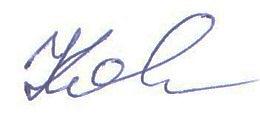 Кошкина Л.В. 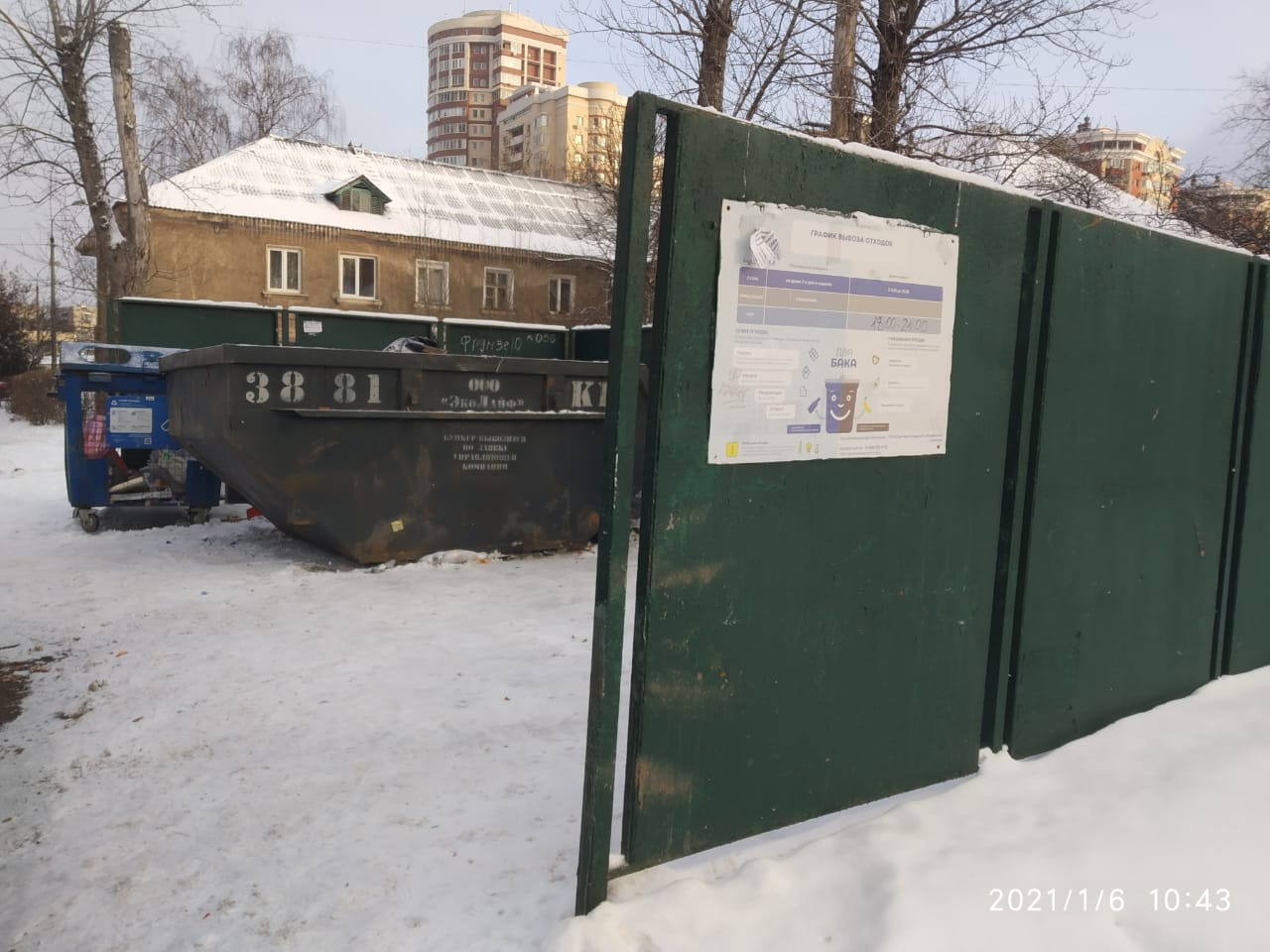 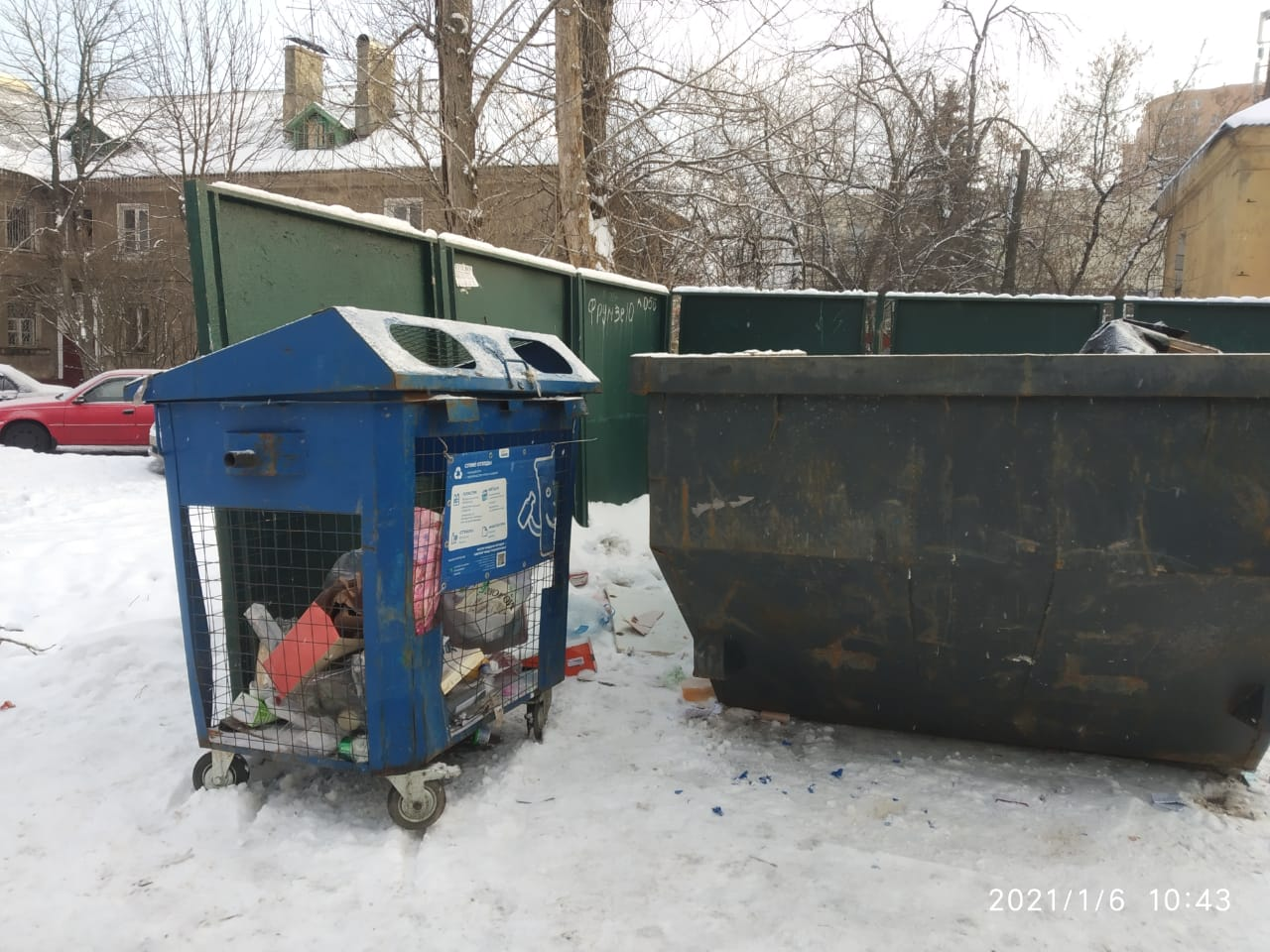 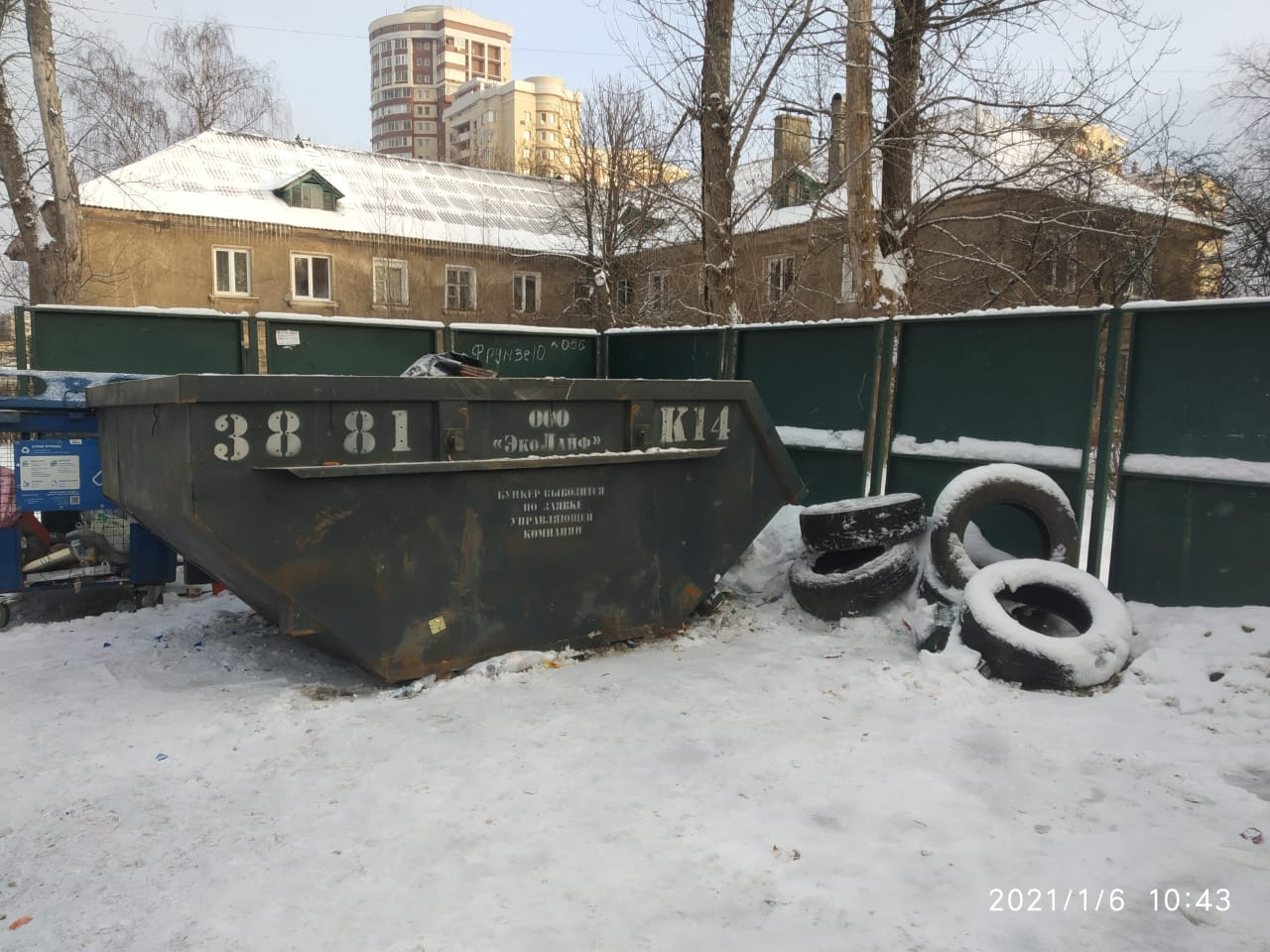 №Критерии оценки контейнерной площадкиБез нарушенийНарушения1Наполнение баков+2Санитарное состояние+3Ограждение с крышей (серые баки под крышей) +4Твёрдое покрытие площадки+5Наличие серых/синих контейнеров (количество)0/16Наличие контейнера под РСО (синяя сетка)17График вывоза и контактный телефон+8Информирование (наклейки на баках как сортировать)+9Наличие крупногабаритного мусора+